20.1. PERP- Učenici LK, MTVježbe čitanja:LEO: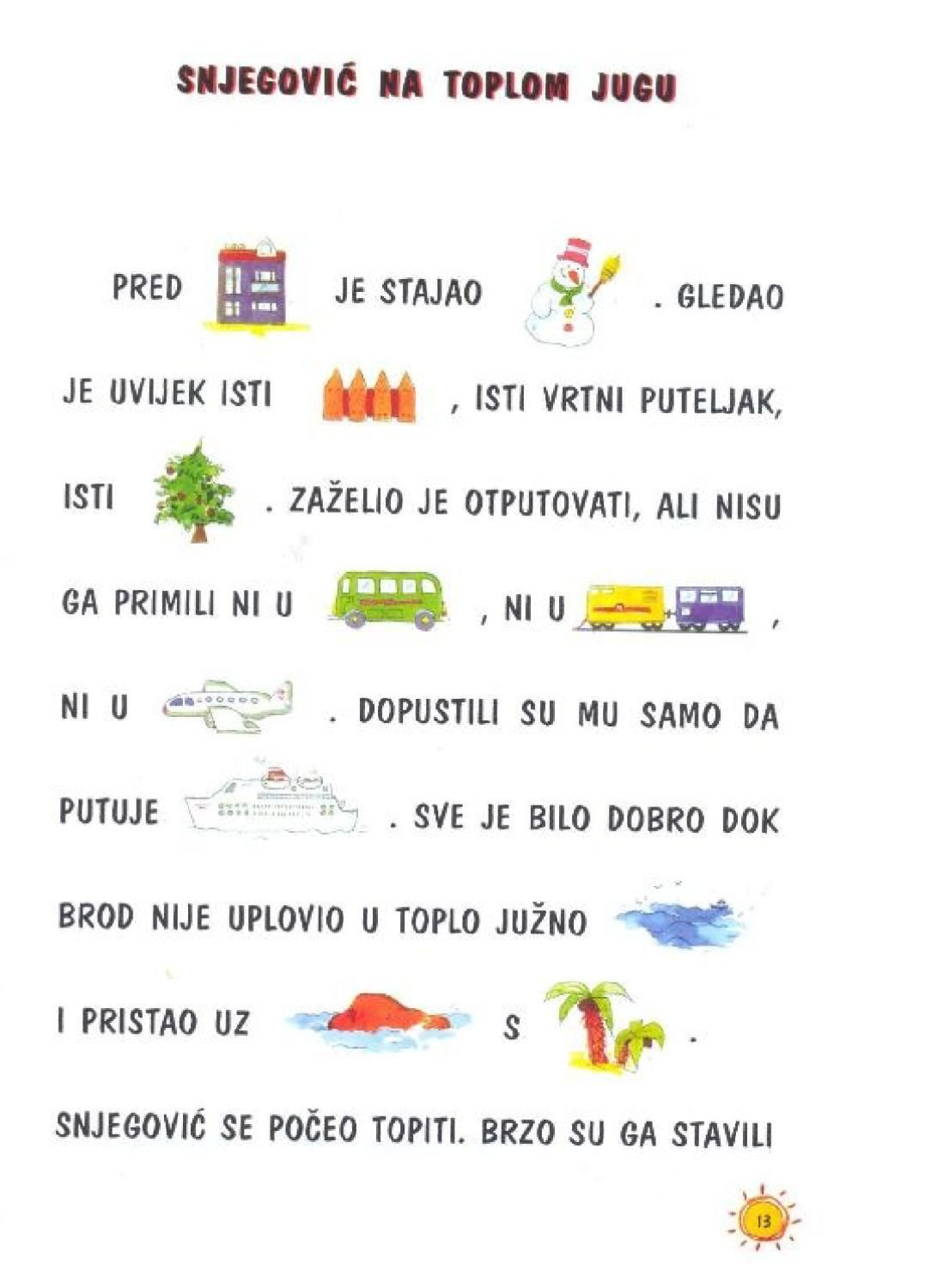 MERIČITAJ SLOGOVE:RE –PAMU – HASO – VALA – NERU – PAKA – DADO – RAGO – GANE – MA PE – ROBO – LIMI – KIME – DOKU – ĆAVO – DA PA – RASE – KAŠU – TIŽE – NA